MODELLO DI DIAGRAMMA DI GANTT DI BASE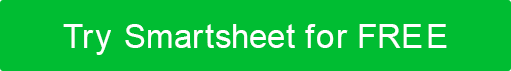 NOME DEL PROGETTORESPONSABILE DEL PROGETTODATA DI INIZIO DEL PROGETTODATA DI FINE PROGETTODATA DI OGGIFASE UNOFASE UNOFASE UNOFASE DUEFASE DUEFASE DUEFASE TREFASE TREFASE TREFASE QUATTROFASE QUATTROFASE QUATTROID ATTIVITÀCOMPITO% FATTOASSEGNATO ADATA DI INIZIODATA DI FINESETTIMANA1SETTIMANA2SETTIMANA3SETTIMANA4SETTIMANA5SETTIMANA6SETTIMANA7SETTIMANA8SETTIMANA9SETTIMANA10SETTIMANA11SETTIMANA121Ideazione e iniziazione del progetto1.1Carta del progetto100%1.1.1Revisioni della Carta del Progetto100%1.2Ricerca90%1.3Proiezioni40%1.4Stakeholder70%1.5Istruzioni60%1.6Avvio del progetto50%2Definizione e pianificazione del progetto2.1Ambito di applicazione e definizione degli obiettivi5%2.2Bilancio30%2.3Piano di comunicazione0%2.4Gestione del rischio0%3Avvio ed esecuzione del progetto3.1Stato e monitoraggio0%3.2KPI0%3.2.1Monitoraggio0%3.2.2Previsioni0%3.3Aggiornamenti del progetto0%3.3.1Aggiornamenti dei grafici0%4Performance / Monitoraggio del progetto4.1Obiettivi del progetto0%4.2Risultati finali di qualità0%4.3Monitoraggio degli sforzi e dei costi0%4.4Prestazioni del progetto0%DISCONOSCIMENTOTutti gli articoli, i modelli o le informazioni fornite da Smartsheet sul sito Web sono solo di riferimento. Mentre ci sforziamo di mantenere le informazioni aggiornate e corrette, non rilasciamo dichiarazioni o garanzie di alcun tipo, esplicite o implicite, circa la completezza, l'accuratezza, l'affidabilità, l'idoneità o la disponibilità in relazione al sito Web o alle informazioni, agli articoli, ai modelli o alla grafica correlata contenuti nel sito Web. Qualsiasi affidamento che fai su tali informazioni è quindi strettamente a tuo rischio.